   Fiche 1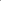 Fiche de demande d’aide spécialisée – École maternelleFiche de demande d’aide spécialisée – École maternelleFiche de demande d’aide spécialisée – École maternelleNom et prénom de l’enfant :      Date de naissance :      Classe :      Nom et prénom de l’enfant :      Date de naissance :      Classe :      Sexe :  F  MNom(s) et téléphone(s) des parents : Père :      Téléphone :      Mère :      Téléphone :      Autres personnes à contacter (précisez le lien de parenté) :      Nom(s) et téléphone(s) des parents : Père :      Téléphone :      Mère :      Téléphone :      Autres personnes à contacter (précisez le lien de parenté) :      Nom(s) et téléphone(s) des parents : Père :      Téléphone :      Mère :      Téléphone :      Autres personnes à contacter (précisez le lien de parenté) :      Année :      Ecole :      Date de la demande :      Nom de l’enseignant(e) :Nom de l’enseignant(e) :OUTIL D’ANALYSE FINE DE LA DIFFICULTÉ RENCONTRÉE PAR L’ENFANT OUTIL D’ANALYSE FINE DE LA DIFFICULTÉ RENCONTRÉE PAR L’ENFANT OUTIL D’ANALYSE FINE DE LA DIFFICULTÉ RENCONTRÉE PAR L’ENFANT OUTIL D’ANALYSE FINE DE LA DIFFICULTÉ RENCONTRÉE PAR L’ENFANT OUTIL D’ANALYSE FINE DE LA DIFFICULTÉ RENCONTRÉE PAR L’ENFANT OUTIL D’ANALYSE FINE DE LA DIFFICULTÉ RENCONTRÉE PAR L’ENFANT OUTIL D’ANALYSE FINE DE LA DIFFICULTÉ RENCONTRÉE PAR L’ENFANT OUTIL D’ANALYSE FINE DE LA DIFFICULTÉ RENCONTRÉE PAR L’ENFANT OUTIL D’ANALYSE FINE DE LA DIFFICULTÉ RENCONTRÉE PAR L’ENFANT OUTIL D’ANALYSE FINE DE LA DIFFICULTÉ RENCONTRÉE PAR L’ENFANT OUTIL D’ANALYSE FINE DE LA DIFFICULTÉ RENCONTRÉE PAR L’ENFANT OUTIL D’ANALYSE FINE DE LA DIFFICULTÉ RENCONTRÉE PAR L’ENFANT OUTIL D’ANALYSE FINE DE LA DIFFICULTÉ RENCONTRÉE PAR L’ENFANT OUTIL D’ANALYSE FINE DE LA DIFFICULTÉ RENCONTRÉE PAR L’ENFANT OUTIL D’ANALYSE FINE DE LA DIFFICULTÉ RENCONTRÉE PAR L’ENFANT OUTIL D’ANALYSE FINE DE LA DIFFICULTÉ RENCONTRÉE PAR L’ENFANT OUTIL D’ANALYSE FINE DE LA DIFFICULTÉ RENCONTRÉE PAR L’ENFANT Enfant nouveau dans l’école :  oui     non    - si OUI, école précédente :      Fréquentation scolaire :  régulière      absence perlée      absences répétées Aides scolaires antérieures (PPS / PAI …) :      Aides DASED antérieures :  oui     non     - précisez      Aides extérieures (précisez : orthophoniste / autres) :       Aides extérieures en cours :      Enfant nouveau dans l’école :  oui     non    - si OUI, école précédente :      Fréquentation scolaire :  régulière      absence perlée      absences répétées Aides scolaires antérieures (PPS / PAI …) :      Aides DASED antérieures :  oui     non     - précisez      Aides extérieures (précisez : orthophoniste / autres) :       Aides extérieures en cours :      Enfant nouveau dans l’école :  oui     non    - si OUI, école précédente :      Fréquentation scolaire :  régulière      absence perlée      absences répétées Aides scolaires antérieures (PPS / PAI …) :      Aides DASED antérieures :  oui     non     - précisez      Aides extérieures (précisez : orthophoniste / autres) :       Aides extérieures en cours :      Enfant nouveau dans l’école :  oui     non    - si OUI, école précédente :      Fréquentation scolaire :  régulière      absence perlée      absences répétées Aides scolaires antérieures (PPS / PAI …) :      Aides DASED antérieures :  oui     non     - précisez      Aides extérieures (précisez : orthophoniste / autres) :       Aides extérieures en cours :      Enfant nouveau dans l’école :  oui     non    - si OUI, école précédente :      Fréquentation scolaire :  régulière      absence perlée      absences répétées Aides scolaires antérieures (PPS / PAI …) :      Aides DASED antérieures :  oui     non     - précisez      Aides extérieures (précisez : orthophoniste / autres) :       Aides extérieures en cours :      Enfant nouveau dans l’école :  oui     non    - si OUI, école précédente :      Fréquentation scolaire :  régulière      absence perlée      absences répétées Aides scolaires antérieures (PPS / PAI …) :      Aides DASED antérieures :  oui     non     - précisez      Aides extérieures (précisez : orthophoniste / autres) :       Aides extérieures en cours :      Enfant nouveau dans l’école :  oui     non    - si OUI, école précédente :      Fréquentation scolaire :  régulière      absence perlée      absences répétées Aides scolaires antérieures (PPS / PAI …) :      Aides DASED antérieures :  oui     non     - précisez      Aides extérieures (précisez : orthophoniste / autres) :       Aides extérieures en cours :      Enfant nouveau dans l’école :  oui     non    - si OUI, école précédente :      Fréquentation scolaire :  régulière      absence perlée      absences répétées Aides scolaires antérieures (PPS / PAI …) :      Aides DASED antérieures :  oui     non     - précisez      Aides extérieures (précisez : orthophoniste / autres) :       Aides extérieures en cours :      Enfant nouveau dans l’école :  oui     non    - si OUI, école précédente :      Fréquentation scolaire :  régulière      absence perlée      absences répétées Aides scolaires antérieures (PPS / PAI …) :      Aides DASED antérieures :  oui     non     - précisez      Aides extérieures (précisez : orthophoniste / autres) :       Aides extérieures en cours :      Enfant nouveau dans l’école :  oui     non    - si OUI, école précédente :      Fréquentation scolaire :  régulière      absence perlée      absences répétées Aides scolaires antérieures (PPS / PAI …) :      Aides DASED antérieures :  oui     non     - précisez      Aides extérieures (précisez : orthophoniste / autres) :       Aides extérieures en cours :      Enfant nouveau dans l’école :  oui     non    - si OUI, école précédente :      Fréquentation scolaire :  régulière      absence perlée      absences répétées Aides scolaires antérieures (PPS / PAI …) :      Aides DASED antérieures :  oui     non     - précisez      Aides extérieures (précisez : orthophoniste / autres) :       Aides extérieures en cours :      Enfant nouveau dans l’école :  oui     non    - si OUI, école précédente :      Fréquentation scolaire :  régulière      absence perlée      absences répétées Aides scolaires antérieures (PPS / PAI …) :      Aides DASED antérieures :  oui     non     - précisez      Aides extérieures (précisez : orthophoniste / autres) :       Aides extérieures en cours :      Enfant nouveau dans l’école :  oui     non    - si OUI, école précédente :      Fréquentation scolaire :  régulière      absence perlée      absences répétées Aides scolaires antérieures (PPS / PAI …) :      Aides DASED antérieures :  oui     non     - précisez      Aides extérieures (précisez : orthophoniste / autres) :       Aides extérieures en cours :      Enfant nouveau dans l’école :  oui     non    - si OUI, école précédente :      Fréquentation scolaire :  régulière      absence perlée      absences répétées Aides scolaires antérieures (PPS / PAI …) :      Aides DASED antérieures :  oui     non     - précisez      Aides extérieures (précisez : orthophoniste / autres) :       Aides extérieures en cours :      Enfant nouveau dans l’école :  oui     non    - si OUI, école précédente :      Fréquentation scolaire :  régulière      absence perlée      absences répétées Aides scolaires antérieures (PPS / PAI …) :      Aides DASED antérieures :  oui     non     - précisez      Aides extérieures (précisez : orthophoniste / autres) :       Aides extérieures en cours :      Enfant nouveau dans l’école :  oui     non    - si OUI, école précédente :      Fréquentation scolaire :  régulière      absence perlée      absences répétées Aides scolaires antérieures (PPS / PAI …) :      Aides DASED antérieures :  oui     non     - précisez      Aides extérieures (précisez : orthophoniste / autres) :       Aides extérieures en cours :      Enfant nouveau dans l’école :  oui     non    - si OUI, école précédente :      Fréquentation scolaire :  régulière      absence perlée      absences répétées Aides scolaires antérieures (PPS / PAI …) :      Aides DASED antérieures :  oui     non     - précisez      Aides extérieures (précisez : orthophoniste / autres) :       Aides extérieures en cours :      POINTS POSITIFS (domaine(s) de réussite, centres d’intérêts) POINTS POSITIFS (domaine(s) de réussite, centres d’intérêts) POINTS POSITIFS (domaine(s) de réussite, centres d’intérêts) POINTS POSITIFS (domaine(s) de réussite, centres d’intérêts) POINTS POSITIFS (domaine(s) de réussite, centres d’intérêts) POINTS POSITIFS (domaine(s) de réussite, centres d’intérêts) POINTS POSITIFS (domaine(s) de réussite, centres d’intérêts) POINTS POSITIFS (domaine(s) de réussite, centres d’intérêts) POINTS POSITIFS (domaine(s) de réussite, centres d’intérêts) POINTS POSITIFS (domaine(s) de réussite, centres d’intérêts) POINTS POSITIFS (domaine(s) de réussite, centres d’intérêts) POINTS POSITIFS (domaine(s) de réussite, centres d’intérêts) POINTS POSITIFS (domaine(s) de réussite, centres d’intérêts) POINTS POSITIFS (domaine(s) de réussite, centres d’intérêts) POINTS POSITIFS (domaine(s) de réussite, centres d’intérêts) POINTS POSITIFS (domaine(s) de réussite, centres d’intérêts) POINTS POSITIFS (domaine(s) de réussite, centres d’intérêts) EXPRESSION DE LA DIFFICULTÉ (Sous quelles formes et à quels moments se manifeste-t-elle ?)EXPRESSION DE LA DIFFICULTÉ (Sous quelles formes et à quels moments se manifeste-t-elle ?)EXPRESSION DE LA DIFFICULTÉ (Sous quelles formes et à quels moments se manifeste-t-elle ?)EXPRESSION DE LA DIFFICULTÉ (Sous quelles formes et à quels moments se manifeste-t-elle ?)EXPRESSION DE LA DIFFICULTÉ (Sous quelles formes et à quels moments se manifeste-t-elle ?)EXPRESSION DE LA DIFFICULTÉ (Sous quelles formes et à quels moments se manifeste-t-elle ?)EXPRESSION DE LA DIFFICULTÉ (Sous quelles formes et à quels moments se manifeste-t-elle ?)EXPRESSION DE LA DIFFICULTÉ (Sous quelles formes et à quels moments se manifeste-t-elle ?)EXPRESSION DE LA DIFFICULTÉ (Sous quelles formes et à quels moments se manifeste-t-elle ?)EXPRESSION DE LA DIFFICULTÉ (Sous quelles formes et à quels moments se manifeste-t-elle ?)EXPRESSION DE LA DIFFICULTÉ (Sous quelles formes et à quels moments se manifeste-t-elle ?)EXPRESSION DE LA DIFFICULTÉ (Sous quelles formes et à quels moments se manifeste-t-elle ?)EXPRESSION DE LA DIFFICULTÉ (Sous quelles formes et à quels moments se manifeste-t-elle ?)EXPRESSION DE LA DIFFICULTÉ (Sous quelles formes et à quels moments se manifeste-t-elle ?)EXPRESSION DE LA DIFFICULTÉ (Sous quelles formes et à quels moments se manifeste-t-elle ?)EXPRESSION DE LA DIFFICULTÉ (Sous quelles formes et à quels moments se manifeste-t-elle ?)EXPRESSION DE LA DIFFICULTÉ (Sous quelles formes et à quels moments se manifeste-t-elle ?)DANS CERTAINS DOMAINES D’ACTIVITES ? (Cocher)DANS CERTAINS DOMAINES D’ACTIVITES ? (Cocher)DANS CERTAINS DOMAINES D’ACTIVITES ? (Cocher)DANS CERTAINS DOMAINES D’ACTIVITES ? (Cocher)DANS CERTAINS DOMAINES D’ACTIVITES ? (Cocher)DANS CERTAINS DOMAINES D’ACTIVITES ? (Cocher)DANS CERTAINS DOMAINES D’ACTIVITES ? (Cocher)DANS CERTAINS DOMAINES D’ACTIVITES ? (Cocher)DANS CERTAINS DOMAINES D’ACTIVITES ? (Cocher)DANS CERTAINS DOMAINES D’ACTIVITES ? (Cocher)DANS CERTAINS DOMAINES D’ACTIVITES ? (Cocher)DANS CERTAINS DOMAINES D’ACTIVITES ? (Cocher)DANS CERTAINS DOMAINES D’ACTIVITES ? (Cocher)DANS CERTAINS DOMAINES D’ACTIVITES ? (Cocher)DANS CERTAINS DOMAINES D’ACTIVITES ? (Cocher)DANS CERTAINS DOMAINES D’ACTIVITES ? (Cocher)DANS CERTAINS DOMAINES D’ACTIVITES ? (Cocher)S’approprier le langage oral, écritS’approprier le langage oral, écritS’approprier le langage oral, écritS’approprier le langage oral, écritS’approprier le langage oral, écritDécouvrir le mondeDécouvrir le mondeDécouvrir le mondeDécouvrir le mondeAgir et s’exprimer avec son corpsAgir et s’exprimer avec son corpsAgir et s’exprimer avec son corpsAgir et s’exprimer avec son corpsDevenir élèveVivre ensemble, coopérerDevenir élèveVivre ensemble, coopérerDevenir élèveVivre ensemble, coopérerDevenir élèveVivre ensemble, coopérerÉchanger, s’exprimerComprendreMaîtriser la langue, vocabulaire, syntaxe…Se familiariser avec l’écritDifférencier : sons, syllabes, correspondance oral/écrit…Découvrir les objets, la matière, le vivant,…Approcher les quantités et les nombresDécouvrir les formes, les grandeursSe repérer dans le temps et dans l’espaceAisance physique globale, déplacement, équilibre, coordinationParticiper activement et oser s’exprimerGraphisme, motricité fineImaginaire et sensorialitéRespecter les règles de la vie collective et respecter les autresÉcouter, aider, coopérer, demander de l’aideÉprouver de la confiance en soi, contrôler les émotionsRéaliser en autonomie des tâches, faire le travail demandéSELON VOUS, QUEL EST LE POINT PRIORITAIRE A TRAVAILLER ?SELON VOUS, QUEL EST LE POINT PRIORITAIRE A TRAVAILLER ?SELON VOUS, QUEL EST LE POINT PRIORITAIRE A TRAVAILLER ?SELON VOUS, QUEL EST LE POINT PRIORITAIRE A TRAVAILLER ?SELON VOUS, QUEL EST LE POINT PRIORITAIRE A TRAVAILLER ?SELON VOUS, QUEL EST LE POINT PRIORITAIRE A TRAVAILLER ?SELON VOUS, QUEL EST LE POINT PRIORITAIRE A TRAVAILLER ?SELON VOUS, QUEL EST LE POINT PRIORITAIRE A TRAVAILLER ?SELON VOUS, QUEL EST LE POINT PRIORITAIRE A TRAVAILLER ?SELON VOUS, QUEL EST LE POINT PRIORITAIRE A TRAVAILLER ?SELON VOUS, QUEL EST LE POINT PRIORITAIRE A TRAVAILLER ?SELON VOUS, QUEL EST LE POINT PRIORITAIRE A TRAVAILLER ?SELON VOUS, QUEL EST LE POINT PRIORITAIRE A TRAVAILLER ?SELON VOUS, QUEL EST LE POINT PRIORITAIRE A TRAVAILLER ?SELON VOUS, QUEL EST LE POINT PRIORITAIRE A TRAVAILLER ?SELON VOUS, QUEL EST LE POINT PRIORITAIRE A TRAVAILLER ?SELON VOUS, QUEL EST LE POINT PRIORITAIRE A TRAVAILLER ?QUELLES ACTIONS AVEZ-VOUS ENTREPRISES (autre que DASED) POUR AIDER CET ENFANT ?- Différenciation du travail en classe (Précisez les aménagements proposés et les outils utilisés) : - Échanges de la difficulté avec :L’enfant :  oui     non    Les parents de l’enfant :  oui     non    L’équipe pédagogique de cycle (conseil de cycle) :  oui     non    Les partenaires extérieurs (orthophoniste…) :  oui     non    QUELLES ACTIONS AVEZ-VOUS ENTREPRISES (autre que DASED) POUR AIDER CET ENFANT ?- Différenciation du travail en classe (Précisez les aménagements proposés et les outils utilisés) : - Échanges de la difficulté avec :L’enfant :  oui     non    Les parents de l’enfant :  oui     non    L’équipe pédagogique de cycle (conseil de cycle) :  oui     non    Les partenaires extérieurs (orthophoniste…) :  oui     non    QUELLES ACTIONS AVEZ-VOUS ENTREPRISES (autre que DASED) POUR AIDER CET ENFANT ?- Différenciation du travail en classe (Précisez les aménagements proposés et les outils utilisés) : - Échanges de la difficulté avec :L’enfant :  oui     non    Les parents de l’enfant :  oui     non    L’équipe pédagogique de cycle (conseil de cycle) :  oui     non    Les partenaires extérieurs (orthophoniste…) :  oui     non    QUELLES ACTIONS AVEZ-VOUS ENTREPRISES (autre que DASED) POUR AIDER CET ENFANT ?- Différenciation du travail en classe (Précisez les aménagements proposés et les outils utilisés) : - Échanges de la difficulté avec :L’enfant :  oui     non    Les parents de l’enfant :  oui     non    L’équipe pédagogique de cycle (conseil de cycle) :  oui     non    Les partenaires extérieurs (orthophoniste…) :  oui     non    QUELLES ACTIONS AVEZ-VOUS ENTREPRISES (autre que DASED) POUR AIDER CET ENFANT ?- Différenciation du travail en classe (Précisez les aménagements proposés et les outils utilisés) : - Échanges de la difficulté avec :L’enfant :  oui     non    Les parents de l’enfant :  oui     non    L’équipe pédagogique de cycle (conseil de cycle) :  oui     non    Les partenaires extérieurs (orthophoniste…) :  oui     non    QUELLES ACTIONS AVEZ-VOUS ENTREPRISES (autre que DASED) POUR AIDER CET ENFANT ?- Différenciation du travail en classe (Précisez les aménagements proposés et les outils utilisés) : - Échanges de la difficulté avec :L’enfant :  oui     non    Les parents de l’enfant :  oui     non    L’équipe pédagogique de cycle (conseil de cycle) :  oui     non    Les partenaires extérieurs (orthophoniste…) :  oui     non    QUELLES ACTIONS AVEZ-VOUS ENTREPRISES (autre que DASED) POUR AIDER CET ENFANT ?- Différenciation du travail en classe (Précisez les aménagements proposés et les outils utilisés) : - Échanges de la difficulté avec :L’enfant :  oui     non    Les parents de l’enfant :  oui     non    L’équipe pédagogique de cycle (conseil de cycle) :  oui     non    Les partenaires extérieurs (orthophoniste…) :  oui     non    QUELLES ACTIONS AVEZ-VOUS ENTREPRISES (autre que DASED) POUR AIDER CET ENFANT ?- Différenciation du travail en classe (Précisez les aménagements proposés et les outils utilisés) : - Échanges de la difficulté avec :L’enfant :  oui     non    Les parents de l’enfant :  oui     non    L’équipe pédagogique de cycle (conseil de cycle) :  oui     non    Les partenaires extérieurs (orthophoniste…) :  oui     non    QUELLES ACTIONS AVEZ-VOUS ENTREPRISES (autre que DASED) POUR AIDER CET ENFANT ?- Différenciation du travail en classe (Précisez les aménagements proposés et les outils utilisés) : - Échanges de la difficulté avec :L’enfant :  oui     non    Les parents de l’enfant :  oui     non    L’équipe pédagogique de cycle (conseil de cycle) :  oui     non    Les partenaires extérieurs (orthophoniste…) :  oui     non    QUELLES ACTIONS AVEZ-VOUS ENTREPRISES (autre que DASED) POUR AIDER CET ENFANT ?- Différenciation du travail en classe (Précisez les aménagements proposés et les outils utilisés) : - Échanges de la difficulté avec :L’enfant :  oui     non    Les parents de l’enfant :  oui     non    L’équipe pédagogique de cycle (conseil de cycle) :  oui     non    Les partenaires extérieurs (orthophoniste…) :  oui     non    QUELLES ACTIONS AVEZ-VOUS ENTREPRISES (autre que DASED) POUR AIDER CET ENFANT ?- Différenciation du travail en classe (Précisez les aménagements proposés et les outils utilisés) : - Échanges de la difficulté avec :L’enfant :  oui     non    Les parents de l’enfant :  oui     non    L’équipe pédagogique de cycle (conseil de cycle) :  oui     non    Les partenaires extérieurs (orthophoniste…) :  oui     non    QUELLES ACTIONS AVEZ-VOUS ENTREPRISES (autre que DASED) POUR AIDER CET ENFANT ?- Différenciation du travail en classe (Précisez les aménagements proposés et les outils utilisés) : - Échanges de la difficulté avec :L’enfant :  oui     non    Les parents de l’enfant :  oui     non    L’équipe pédagogique de cycle (conseil de cycle) :  oui     non    Les partenaires extérieurs (orthophoniste…) :  oui     non    QUELLES ACTIONS AVEZ-VOUS ENTREPRISES (autre que DASED) POUR AIDER CET ENFANT ?- Différenciation du travail en classe (Précisez les aménagements proposés et les outils utilisés) : - Échanges de la difficulté avec :L’enfant :  oui     non    Les parents de l’enfant :  oui     non    L’équipe pédagogique de cycle (conseil de cycle) :  oui     non    Les partenaires extérieurs (orthophoniste…) :  oui     non    QUELLES ACTIONS AVEZ-VOUS ENTREPRISES (autre que DASED) POUR AIDER CET ENFANT ?- Différenciation du travail en classe (Précisez les aménagements proposés et les outils utilisés) : - Échanges de la difficulté avec :L’enfant :  oui     non    Les parents de l’enfant :  oui     non    L’équipe pédagogique de cycle (conseil de cycle) :  oui     non    Les partenaires extérieurs (orthophoniste…) :  oui     non    QUELLES ACTIONS AVEZ-VOUS ENTREPRISES (autre que DASED) POUR AIDER CET ENFANT ?- Différenciation du travail en classe (Précisez les aménagements proposés et les outils utilisés) : - Échanges de la difficulté avec :L’enfant :  oui     non    Les parents de l’enfant :  oui     non    L’équipe pédagogique de cycle (conseil de cycle) :  oui     non    Les partenaires extérieurs (orthophoniste…) :  oui     non    QUELLES ACTIONS AVEZ-VOUS ENTREPRISES (autre que DASED) POUR AIDER CET ENFANT ?- Différenciation du travail en classe (Précisez les aménagements proposés et les outils utilisés) : - Échanges de la difficulté avec :L’enfant :  oui     non    Les parents de l’enfant :  oui     non    L’équipe pédagogique de cycle (conseil de cycle) :  oui     non    Les partenaires extérieurs (orthophoniste…) :  oui     non    QUELLES ACTIONS AVEZ-VOUS ENTREPRISES (autre que DASED) POUR AIDER CET ENFANT ?- Différenciation du travail en classe (Précisez les aménagements proposés et les outils utilisés) : - Échanges de la difficulté avec :L’enfant :  oui     non    Les parents de l’enfant :  oui     non    L’équipe pédagogique de cycle (conseil de cycle) :  oui     non    Les partenaires extérieurs (orthophoniste…) :  oui     non    SITUATIONS PARTICULIERESSITUATIONS PARTICULIERESSITUATIONS PARTICULIERESSITUATIONS PARTICULIERESSITUATIONS PARTICULIERESSITUATIONS PARTICULIERESSITUATIONS PARTICULIERESSITUATIONS PARTICULIERESSITUATIONS PARTICULIERESSITUATIONS PARTICULIERESSITUATIONS PARTICULIERESSITUATIONS PARTICULIERESSITUATIONS PARTICULIERESSITUATIONS PARTICULIERESSITUATIONS PARTICULIERESSITUATIONS PARTICULIERESSITUATIONS PARTICULIERESLES PARENTS ONT-ILS ÉTÉ INFORMÉS QUE VOUS ALLEZ INTERPELER LE DASED ?         oui     non    Si oui, qu’en pensent-ils ?      À quelle date ?      LES PARENTS ONT-ILS ÉTÉ INFORMÉS QUE VOUS ALLEZ INTERPELER LE DASED ?         oui     non    Si oui, qu’en pensent-ils ?      À quelle date ?      LES PARENTS ONT-ILS ÉTÉ INFORMÉS QUE VOUS ALLEZ INTERPELER LE DASED ?         oui     non    Si oui, qu’en pensent-ils ?      À quelle date ?      LES PARENTS ONT-ILS ÉTÉ INFORMÉS QUE VOUS ALLEZ INTERPELER LE DASED ?         oui     non    Si oui, qu’en pensent-ils ?      À quelle date ?      LES PARENTS ONT-ILS ÉTÉ INFORMÉS QUE VOUS ALLEZ INTERPELER LE DASED ?         oui     non    Si oui, qu’en pensent-ils ?      À quelle date ?      LES PARENTS ONT-ILS ÉTÉ INFORMÉS QUE VOUS ALLEZ INTERPELER LE DASED ?         oui     non    Si oui, qu’en pensent-ils ?      À quelle date ?      LES PARENTS ONT-ILS ÉTÉ INFORMÉS QUE VOUS ALLEZ INTERPELER LE DASED ?         oui     non    Si oui, qu’en pensent-ils ?      À quelle date ?      LES PARENTS ONT-ILS ÉTÉ INFORMÉS QUE VOUS ALLEZ INTERPELER LE DASED ?         oui     non    Si oui, qu’en pensent-ils ?      À quelle date ?      LES PARENTS ONT-ILS ÉTÉ INFORMÉS QUE VOUS ALLEZ INTERPELER LE DASED ?         oui     non    Si oui, qu’en pensent-ils ?      À quelle date ?      LES PARENTS ONT-ILS ÉTÉ INFORMÉS QUE VOUS ALLEZ INTERPELER LE DASED ?         oui     non    Si oui, qu’en pensent-ils ?      À quelle date ?      LES PARENTS ONT-ILS ÉTÉ INFORMÉS QUE VOUS ALLEZ INTERPELER LE DASED ?         oui     non    Si oui, qu’en pensent-ils ?      À quelle date ?      LES PARENTS ONT-ILS ÉTÉ INFORMÉS QUE VOUS ALLEZ INTERPELER LE DASED ?         oui     non    Si oui, qu’en pensent-ils ?      À quelle date ?      LES PARENTS ONT-ILS ÉTÉ INFORMÉS QUE VOUS ALLEZ INTERPELER LE DASED ?         oui     non    Si oui, qu’en pensent-ils ?      À quelle date ?      LES PARENTS ONT-ILS ÉTÉ INFORMÉS QUE VOUS ALLEZ INTERPELER LE DASED ?         oui     non    Si oui, qu’en pensent-ils ?      À quelle date ?      LES PARENTS ONT-ILS ÉTÉ INFORMÉS QUE VOUS ALLEZ INTERPELER LE DASED ?         oui     non    Si oui, qu’en pensent-ils ?      À quelle date ?      LES PARENTS ONT-ILS ÉTÉ INFORMÉS QUE VOUS ALLEZ INTERPELER LE DASED ?         oui     non    Si oui, qu’en pensent-ils ?      À quelle date ?      LES PARENTS ONT-ILS ÉTÉ INFORMÉS QUE VOUS ALLEZ INTERPELER LE DASED ?         oui     non    Si oui, qu’en pensent-ils ?      À quelle date ?      QUELS CHANGEMENTS ATTENDEZ-VOUS CHEZ L’ENFANT ?QUELS CHANGEMENTS ATTENDEZ-VOUS CHEZ L’ENFANT ?QUELS CHANGEMENTS ATTENDEZ-VOUS CHEZ L’ENFANT ?QUELS CHANGEMENTS ATTENDEZ-VOUS CHEZ L’ENFANT ?QUELS CHANGEMENTS ATTENDEZ-VOUS CHEZ L’ENFANT ?QUELS CHANGEMENTS ATTENDEZ-VOUS CHEZ L’ENFANT ?QUELS CHANGEMENTS ATTENDEZ-VOUS CHEZ L’ENFANT ?QUELS CHANGEMENTS ATTENDEZ-VOUS CHEZ L’ENFANT ?QUELS CHANGEMENTS ATTENDEZ-VOUS CHEZ L’ENFANT ?QUELS CHANGEMENTS ATTENDEZ-VOUS CHEZ L’ENFANT ?QUELS CHANGEMENTS ATTENDEZ-VOUS CHEZ L’ENFANT ?QUELS CHANGEMENTS ATTENDEZ-VOUS CHEZ L’ENFANT ?QUELS CHANGEMENTS ATTENDEZ-VOUS CHEZ L’ENFANT ?QUELS CHANGEMENTS ATTENDEZ-VOUS CHEZ L’ENFANT ?QUELS CHANGEMENTS ATTENDEZ-VOUS CHEZ L’ENFANT ?QUELS CHANGEMENTS ATTENDEZ-VOUS CHEZ L’ENFANT ?QUELS CHANGEMENTS ATTENDEZ-VOUS CHEZ L’ENFANT ?Signature de l’enseignant(e) :Signature de la direction :Transmis au DASED le      /     / 20                 Reçu par                              le      /     / 20     